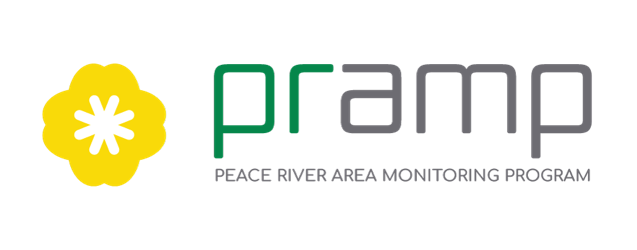 PRAMP Technical Working GroupMarch 28th 2018:  9:00pm – 12:00pmIn Person: NAIT Boreal Research Institute - 8102 99 Avenue, Peace RiverTeleconference: 1 866 850-3419    Code: 366 952 7735 #Chairs: Michael Bisaga & Lily LinTimeDiscussionDiscussion LeaderDesired Endpoint1.0Opening1:001.1IntroductionsAll1.2Adoption of AgendaMike B.1.3Adoption of Minutes (January 18, 2018)Mike B.1.4Follow-up on action listMike B.2.0Standing Business1:052.1AdministrationUpdate on planning for 2018-19Update on enhancement of PRAMP monitoring programs Overview of Oil Sands Network Optimization Project Mike B., KarlaUpdate the TWG on medium and long-term technical planning 1:352.2Canister Sampling Program Update on canister system improvementsReview of sample collection issues and audit proposalCanister trigger reviewMike B., Lily, Maxxam StaffUpdate the TWG on canister program, on-going issues, and path forward.Decision: Canister trigger concentrationDecision: Third-party audit of canister program2:052.3Continuous Monitoring ProgramDashboard Report ReviewReview operations issuesData acquisition and control system updateReview of monitoring data and correlation analysesMike B., Lily, Maxxam StaffCollectively review Dashboard Reports, operations issues, monitoring results. 2:252.4Passive Monitoring Program Mike B., Lily, Maxxam StaffUpdate the TWG on plans to integrate the PRC monitoring program into the PRAMP network.3.0Closure2:403.1Focus:  What happens during the daily automatic instrument test?  Understanding what a zero-span check is.Lily, Maxxam StaffImprove collective understanding of components of the quality assurance plan.2:503.2Round tableAll2:553.3Next Meeting: TBD3:003.4AdjournmentMike B.